District of Innovation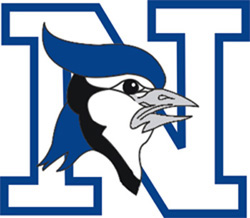 January 26, 20223:45pmAdmin Meeting RoomAGENDADistrict of Innovation Overview & Timeline PresentationExplore Districts of Innovation PlansEast Bernard ISDSlidell ISDNISD Options for the PlanCalendarTeacher Certification OptionsStudent to Teacher Ratio grades, K-4Contract OptionsDiscussion, 1st Draft of PlanAdjourn_Data & InformationCalendar- Adjust School Start and End Date, Need for local control(Ed. Code 25.0811)Currently Students may not begin school before the 4th Monday of August. For many years this was the rule, however, districts had the option of applying for a waiver to start earlier. The vast majority of districts applied for the waiver and would begin the 3rd Monday, someeven going as early as the 2nd Monday. The Texas tourism groups lobbied to have this stopped because they believed it was hurting their tourism business. Therefore, several years ago the legislature took away all waivers and dictated that districts may not begin until the 4th Monday, with no exceptions.As the dates fall for 22-23, 1st day of school will be August 22nd  So what?Later start equals uneven semester break in December--not enough time to get a full 3 six weeks  grading periods in making the first semester about 10-12 days shorter than the second semesterSchool year must be 75,600 minutes (In NISD we have 455 minutes per day)Teachers must still work 187 daysStudents cannot be released before May 15thProposal: To allow for a calendar that fits the local needs of our community, we would like to consider moving the mandatory start date back one week which would better benefit our students.Students will begin no earlier than the 3rd Monday of August.Teachers will begin no earlier than the 2nd Monday of August.This will allow the first and second semesters to be closer in the number of days of instruction.The goal is to improve the district attendance rate and student success through the flexibility in the calendar.E. Allow students a balanced semester for   better student performanceCertification - General (TEC §21.003a) (DBA LEGAL) (DBA Local)Manner in which statute inhibits the goals of the planTEC 21.003(a) states a person may not be employed as a teacher, teacher intern or teacher trainee, librarian, educational aide, administrator, educational diagnostician, or schoolcounselor by a school district unless the person holds an appropriate certificate or permit issued as provided by Subchapter B.Innovation StrategiesThe campus principal may submit to the superintendent a request for local certification that will allow a certified teacher to teach one subject in a related field for which he/she is not certified. The principal must specify in writing the reason for the request and document what credentials the certified teacher possesses that would qualify this individual to teach the proposed subject. Emergency or financial situations creating the need for this assignment should also be noted.The current certification requirement severely limits the district’s options to hire professionals with work related experience or degrees to teach a variety of courses from CTE and STEM related courses along with other required courses needed throughout the district. In order to maximum the opportunities for students to take such courses, the district will consider the qualifications necessary to create a local requirement for these courses instead of the requirements set forth in TEC 21.003(a). This exemption will allow the district to:Consider part time professionals to teach coursesOpportunity for professionals to transition from other work related jobs to the teaching profession.Increase the number of CTE and STEM type courses available.Grant trade related professionals the ability to teach related courses.The superintendent will report this action to the Board of Trustees at the first board meeting following these assignment.A teacher certification waiver, state permit applications, or other paperwork will not be submitted to the Texas Education Agency.Student to Teacher Ratio, Kinder- 4thSubmitting waivers for Kindergarten – Grade 4 class size (EEB LEGAL) (Ed. Code 25.111) (Ed. Code 25.112) (Ed. Code 25.113)Currently Kindergarten – 4th Grade classes are to be kept at a 22 student to 1 teacher ratio according to state law. When a class exceeds this limit, the district must complete a waiver with the Texas Education Agency. These waivers are never rejected by TEA. This is a bureaucratic step that serves no purpose. Along with the waiver, it is required that a letter is sent home to each parent in the section that exceeds the 22:1 ratio, informing them thewaiver has been submitted. Many times soon after the waiver is submitted, students move out of the district and we are below the 22:1 ratio.Proposal: While we certainly believe that small class size plays a positive role in the classroom, there are times when adding another teacher is not feasible such as mid-year due to increased enrollment, classroom availability, etc.NISD will attempt to keep all K-4th core classrooms to a 22:1 ratio. However, in the event the class size exceeds this ratio, the superintendent will report to the Board of Trustees.In the event a K-4th core classroom reaches 25:1, the campus will notify the parents of the students in the classroom and work to reduce the ratio as soon as fiscally possible.A TEA waiver will not be necessary when a K-4 th classroom exceeds the 22:1 ratio.This gives NISD the flexibility without having the bureaucracy of waivers within the Texas Education Agency.Probationary Contracts - TEC 21.102(b) Relevant Board Policies: DCA LegalCurrent Guidance: For experienced teachers new to the district, the probationary period may not exceed one year if the person has been employed as a teacher in public education for at least five of the previous eight years. A one-year probationary contract is not sufficient to evaluate the teacher’s effectiveness in the classroom since teacher contract renewal timelines demand that employment decisions be made prior to District receipt of state assessment results. Innovation Strategies:This exemption will allow the district more time to assess the effectiveness of a teacher before having to make decisions on their contract. The district will be able to focus more on building teacher capacity with the knowledge that decisions don’t have to be made within one year. They can be made using more appropriate timelines to ensure the highest quality educator in Needville.For experienced teachers, counselors, or nurses new to the district that have been employed as a teacher in public education for at least five of the eight previous years, a probationary contract may be issued for up to two years. All other teachers hired in the District may remain on probationary status for three years, and may be issued a fourth year of probation in accordance with TEC 21.102(c).